附件1：会议海报（POSTER）模板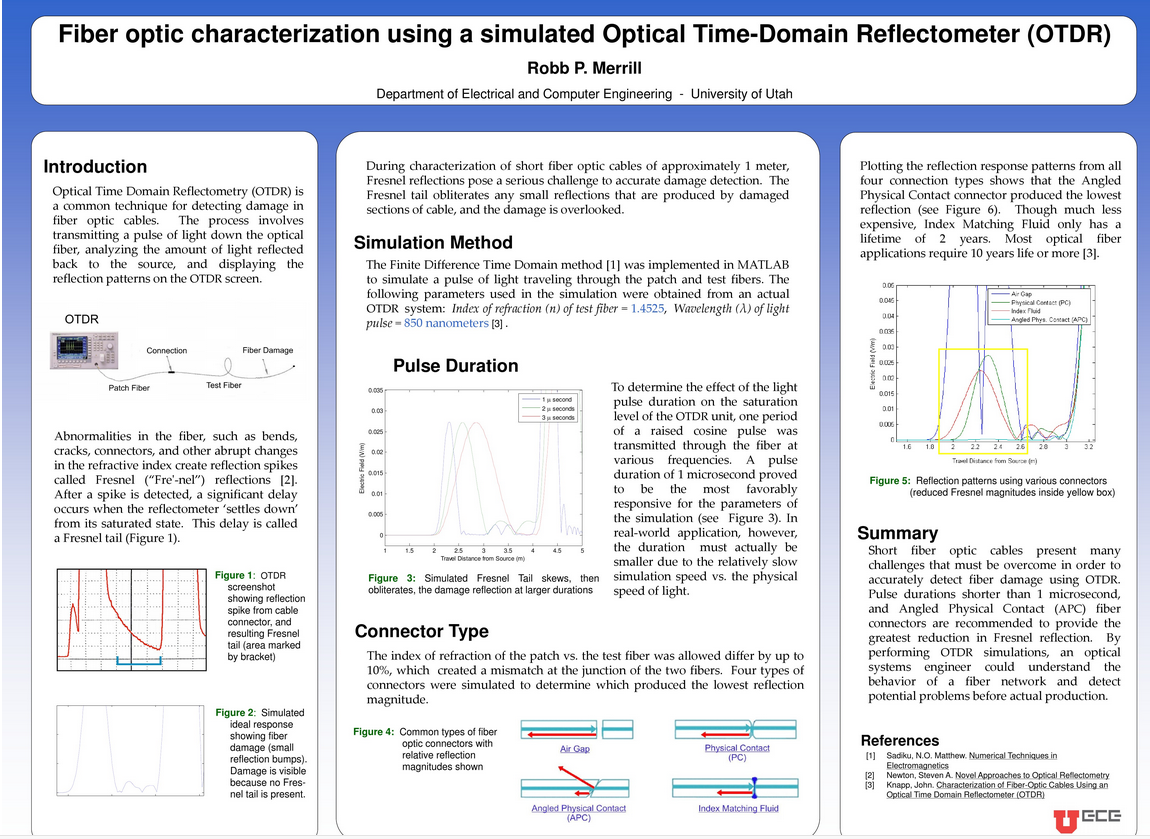 